ACADEMY OF SCIENTIFIC AND INNOVATIVE RESEARCH________________ DOCTORAL ADVISORY COMMITTEE MEETING(Mention DAC Meeting Number)Comments by the committee after presentation and discussion*:*Please attach additional sheet, if required and obtain signature of members on itComments (if any) noted,   Signature of the Student _________________Coordinator AcSIR-(Lab Name) _________________ACADEMY OF SCIENTIFIC AND INNOVATIVE RESEARCHFINAL DOCTORAL ADVISORY COMMITTEE MEETING(PRETHESIS SYNOPSIS SUBMISSION, OPEN COLLOQUIUM)Specific comments by the committee after presentation and discussion (if any)*Please attach additional sheet, if required and obtain signature of members on itComments (if any) noted, signature of the Student _________________Coordinator AcSIR-(Lab Name) _________________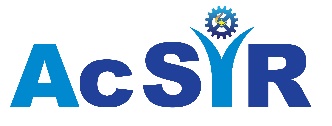 Headquarters Training & Development Complex, CSIR Campus, CSIR Road, Taramani, Chennai– 600 113Coordination Office CSIR-Central Road Research Institute, Delhi–Mathura Road, CRRI P.O., New Delhi–110 025 Name of the student	AcSIR Enrollment / Registration NumberDate of Enrollment/Registration in AcSIRName of CSIR Lab affiliated withFellowship -CSIR/UGC/ICMR/Others (If others, please specify)Fellowship -CSIR/UGC/ICMR/Others (If others, please specify)Name of the Supervisor Name & affiliation of the co-supervisor (if any)Date of DAC MeetingBroad/Specific title of the proposed thesis:( DAC Member)(DAC member)(DAC Member)                    Supervisor                                                                                      Co Supervisor (if any)                                                                                                                   Supervisor                                                                                      Co Supervisor (if any)                                                                                                                   Supervisor                                                                                      Co Supervisor (if any)                                                                                               Headquarters Training & Development Complex, CSIR Campus, CSIR Road, Taramani, Chennai– 600 113Coordination Office CSIR-Central Road Research Institute, Delhi–Mathura Road, CRRI P.O., New Delhi–110 025 Name of the student	AcSIR Registration NumberDate of Registration in AcSIRName of CSIR Lab affiliated withFellowship-CSIR/UGC/ICMR/OthersIf others, please specifyFellowship-CSIR/UGC/ICMR/OthersIf others, please specifyName of the Supervisor Name & affiliation of the co-supervisor (if any)Date of DAC Meeting Title  of the thesis:Recommendation of the DAC CommitteeOn reveiwing the progress report and presentation of (Name)________________________the Committee  recommends submission of thesis / further work is necessary to fulfill the objectives before thesis submission.  (DAC Member)(DAC member)(DAC Member)                           (Supervisor)                                                                               Co Supervisor (if any)                                  (Supervisor)                                                                               Co Supervisor (if any)                                  (Supervisor)                                                                               Co Supervisor (if any)       